ВведениеВ настоящее время определяющее воздействие на развитие рынка услуг оказывает применение законодательного регулирования.Законодательное регулирование рынка услуг содержит несколько факторов, определяющих риск развития бизнеса:противоречия положений местного, регионального и федерального нормативного характера;неполный учет результата судебных практик с применением правовых норм по вопросу, рассмотренному судом;неполная интерпретация судей в соответствии с новыми принятыми правилами;возможность государства воздействовать на решение, принимаемое судом;неполная проработка этапов, описывающих разорение предприятия.Рынок услугПодзаконные нормативные акты, а также законы становятся действующими с задержкой, что является существенными пробелами в их применении.Указанный недочет имеет неблагоприятное отражение на реализации лицензий и контрактов, но и является необходимой защитой при предъявлении претензии.Основной проблемой в развитии рынка услуг служит многоступенчатая и непрозрачная процедура при получении лицензии.Вышеизложенное свидетельствует, что техническая политика создает административный барьер в виде дискриминирующих условий, снижая оценку инвестиционной привлекательности рынка услуг. Потребитель лишается использования современной технологии, предоставляющей дополнительные услуги.Рыночный риск предприятия находится на низком уровне и обуславливается его позицией. Стабильный спрос на продукцию является гарантией постоянного минимального уровня дохода, на который не оказывают влияние экономические условия и политическая ситуация страны.Существенное влияние государственных органов управления формирует политические риски предприятий.Сферу рынка услуг определяют экономические, правовые и организационные отношения продажи, информационные данные [7].Рынок услуг формируется экономическими отношениями, связанными c формированием спроса, предложения, цены посредством обмена товара или услуги [8].С учетом национальной специфики рынок услуг характеризуется отношениями экономических субъектов, предполагающих осуществление взаимодействия в предоставлении и потреблении продукта, регулируемого органами государственной власти [6].Инвестиционная привлекательность рынка услугИнвестиционная привлекательность на рынке услуг характеризуется объемом инвестиционной деятельности, ценами товаров и услуг, объемом потребления, издержками предприятия, динамикой привлечения денежных средств [8].Инвестиционная привлекательность отраслевого сегмента оценивается следующим образом [9]:определение возможности появления конкурирующих предприятий, предоставляющих товары и услуги;определение наличия внутриотраслевой конкуренции;определение влияния потребителей предприятий, воздействия макроэкономических условий развития.Региональное развитие зависит от конкурентоспособности и инвестиционной привлекательности предприятий, служит определяющим показателем, так как повышение конкурентоспособности и инвестиционной привлекательности влечет за собой увеличение межрегиональных и межгосударственных конкурентных преимуществ.Потребителей интересует качественный продукт, имеющий минимальную цену. В то же время предприятия планируют осуществить продажу продукта по высоким ценам, обеспечивающим доходность и увеличение платежеспособного спроса [2].Таблица 1Регулирование управленческой деятельности рынка услугTable .Regulation management services market activityПоэтому необходимо создавать субъективные и объективные элементы, формирующие управленческую культуру, включающую стили и стратегии управления [4, 5, 8] (рисунок 1).Современное демократическое государство может эффективно развиваться при наличие открытого, информированного общества, которому способствует развитая информационная, телекоммуникационная инфраструктура.Общественной информированностью определяется общественный интеллект, социальная воля, целенаправленность.Рост информации, знании, информационных услуг, всех отраслей, связанных с производственной деятельностью (телекоммуникационной, компьютерной, телевизионной) является доминирующим фактором экономического развития [1]Информационные технологии имеют всепроникающий характер и скорость проникновения на предприятии, в каждый сектор промышленности, государственного управления [3,7].Внутренними факторами системы, учитывающими привлекательность экономики региона и предприятий в регионе являются:показатели уровня развития экономики региона и емкости рынка;многообразие регионального ресурса;инфраструктура рынка;доступность информации;другой спектр социально-экономических факторов.Поэтому необходимо создавать субъективные и объективные элементы, формирующие управленческую культуру, включающую стили и стратегии управления [4, 5, 8] (рисунок 2).Рисунок . Управление предприятием услугFigure . Business management of servicesРисунок . Стратегия управления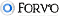 Figure . Strategy of managementСпрос и предложение, конъюнктура, организация сбытовых операций являются составляющими анализа и прогноза развития предприятий рынка услуг, с учетом факторов внешней и внутренней среды.Рыночная деятельность является многоплановым экономическим понятием, объективным явлением экономикой политики, включающим людей, осуществляющих покупку с учетом происходящих изменений, затрагивающих всех участников рынка. Сферу услуг составляет купля-продажа товара или услуги, удовлетворяющей потребность отдельного лица или организации.Финансовые, материальные ресурсы, складывающаяся экономическая обстановка в регионе оказывают влияние на разработку стратегий менеджмента, что является результатом этого этапа. Исходя из этого, отдается предпочтение стратегии менеджмента, и рассматриваются планы по реализации стратегии.ЗаключениеНа основе анализа и контроля, показывающих эффективность применения стратегии, и позволяющих определить тенденции и перспективы развития предприятий рынка услуг, можно определить насколько соответствует проводимая политика запланированным целям.ПринципИнструменты принципаЦелостностьИсследование системы как единого организма, учитывая проявление свойства, внутренней связи элементов и внешней связи других объектов.Иерархическая упорядоченностьРазличный иерархический уровень каждого элемента системыЦелевая направленностьФункционирование элементов в системе в виде единого целогоНеобходимое разнообразиеРазнообразные элементы системы, ограниченные минимумом и максимумомЭмержентностьНе совпадение критериев в отдельных элементах, таких как глобальная цель и системные составляющиеОбратная связьВзаимодействие взаимосвязанных элементов в системеАльтернативностьВарианты возможного решения проблемPrinciplePrinciple toolsIntegritySystem research as uniform organism, considering manifestation of property, internal communication of elements and external communication of other objects.Hierarchical orderlinessVarious hierarchical level of each element of systemTarget orientationFunctioning of elements in system in the form of a wholeNecessary varietyThe various elements of system limited to a minimum and a maximumEmerzhentnostNot coincidence of criteria in separate elements, such as the global purpose and system componentsFeedbackInteraction of the interconnected elements in systemAlternativenessVersions of the possible solution of problems